CONNEXT: Valma tutuksiTaustaksi AmmattilaiselleTämä on osa CONNEXT for inclusion –hankkeen “Ohjaus- ja orientaatio” -tehtäväkokonaisuutta. Se on kehitetty esittelemään valma-opintoja ja rakennusta Omnian uusille opiskelijoille toiminnallisesti. Tehtäviä saa vapaasti kopioida ja muokata itselle sopiviksi.Lisätietoja hankkeesta www.connextforinclusion.eu/fi.Orientaatio pelaajalleTervetuloa virtuaalikierrokselle ammatilliseen koulutukseen valmentavaan Valmaan! Mitä jokaisen opiskelijan on hyvä tietää ensimmäisenä koulupäivänä? Kohta saat tietää!Tehtäväkokonaisuuden taustakuva: Anna Sarkama-Antila/Peippo Oy1 Näin haet ValmaanMONIVALINTATEHTÄVÄSinun Valma-matkasi alkaa Opintopolusta. Osoite on www.opintopolku.fi.Opintopolussa voit täyttää hakulomakkeen.Katso videolta, miten se tapahtuu.Oletko jo itse laittanut hakemuksen menemään?En ole vielä ehtinyt, mutta heti tänään!
- Tämä on hieno suunnitelma!
Kyllä, asia on kunnossa! 
- Erinomaista!2 Arvaa kuka?YHDISTÄ PARIT -TEHTÄVÄValmassa työskentelee ope, vope ja opo.Kuka on kuka? Yhdistä oikea työtehtävä ja lempinimi.ope 	opettajavope 	vastuuopettajaopo 	opinto-ohjaaja3 OpiskeluKIRJOITUSTEHTÄVÄValmassa voit opiskella paljon eri aineita, esimerkiksi kieliä, matematiikkaa ja tietotekniikkaa. Lisäksi voit kehittää mm. arkeen ja arjen hallintaan liittyviä taitoja. Katso videolta, millaista opiskelu on Valmassa.Mitä sinä haluaisit oppia tai opiskella lisää? 4 HOKSYHDISTÄ PARIT -TEHTÄVÄUusi opiskelija käy vopen kanssa HOKS-keskustelun.Keskustelussa puhut vopen kanssa omasta kouluhistoriasta, suunnittelet Valma-opintoja ja sitä, mitä teet Valman jälkeen.Mutta mistä sanoista tulee lyhenne HOKS? Yhdistä oikea kirjain ja sana.H 	henkilökohtainenO 	osaamisenK 	kehittämis-S 	suunnitelma5 Käyttäjätunnus ja salasanaMONIVALINTATEHTÄVÄValmassa jokainen opiskelija saa oman käyttäjätunnuksen ja salasanan.Käyttäjätunnuksella ja salasanalla opiskelija voi käyttää esimerkiksi koulun tietokoneita ja Wilma-sovellusta.Mikä seuraavista on paras salasana?12345678Es1merKK10p1skel1jaomniapasi20016 Lukeminen kannattaa aina!VALOKUVAUSTEHTÄVÄOsoitteessa Kirkkokatu 16A on Omnian kirjasto.Kirjastosta voit lainata ammattiin liittyviä kirjoja ja kaunokirjallisuutta. Kirjastossa voit myös esimerkiksi käyttää tietokonetta, opiskella ja lukea lehtiä.Ota kuva kirjasta tai lehdestä, jota olet viime aikoina lukenut ja tallenna se tänne.Voit myös kirjoittaa, mitä tykkäät lukea.7 Syömään!KIRJOITUSTEHTÄVÄOsoitteessa Lehtimäentie 1A on opiskelijaruokala.Ruokalassa voit syödä joka arkipäivä aamupuuron ja lämpimän lounaan. Ruokalassa on tarjolla aina myös kasvisvaihtoehto.Avaa Omnian opiskelijaravintoloiden ruokalistat verkossa ja katso, mitä Omniassa on ruokana tämän viikon perjantaina.8 Sovellukset tutuiksi!YHDISTÄ PARIT -TEHTÄVÄValmassa opit myös käyttämään eri tietokoneohjelmia ja puhelinsovelluksia.Ohjelmat ja sovellukset auttavat sinua, kun opiskelet tunnilla tai kun teet tehtäviä kotona.Tunnetko jo nämä ohjelmat ja sovellukset nimeltä?9 Tapaamisiin!KIRJOITUSTEHTÄVÄVirtuaalikierroksemme on nyt tullut päätökseen. Löysitkö tiedon, jota etsit? ___ Mitä haluaisit vielä tietää Valmasta? ___Valman henkilökunta kiittää sinua vierailusta ja toivottaa sinut tervetulleeksi uudestaan!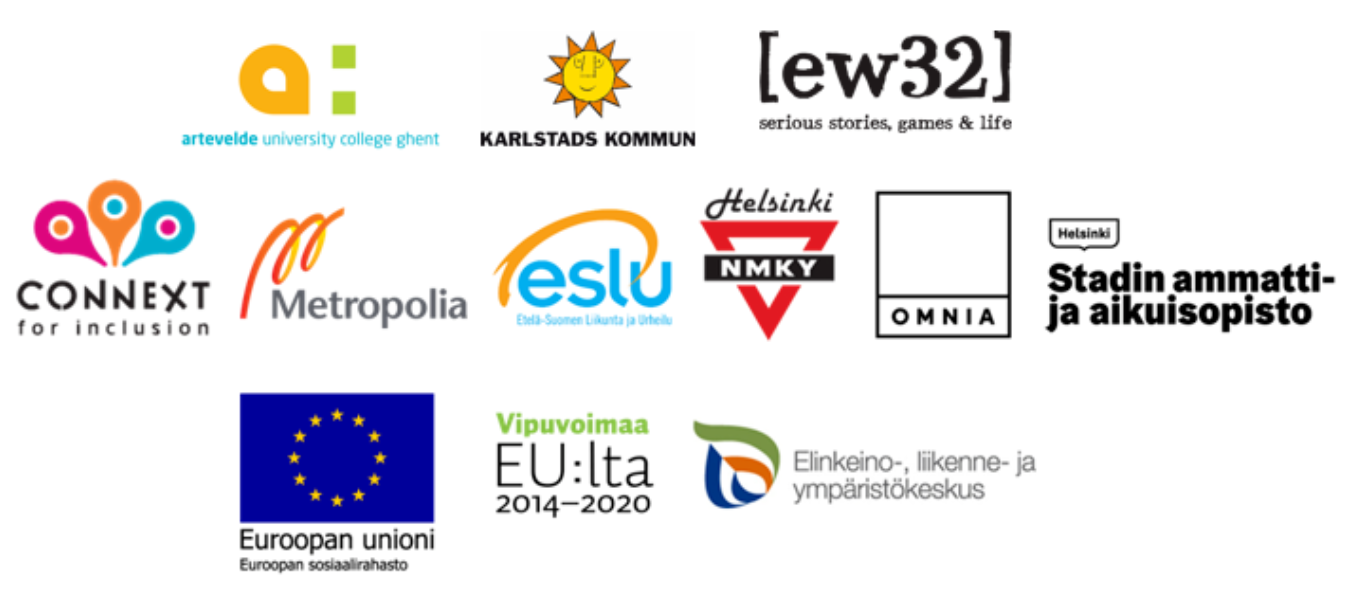 Palvelun nimiPalvelun tunnusKaizala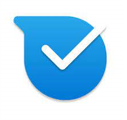 Teams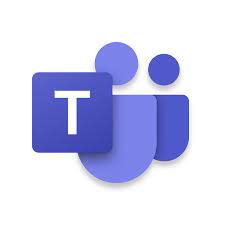 Padlet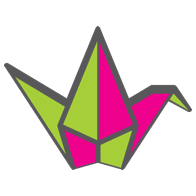 Wilma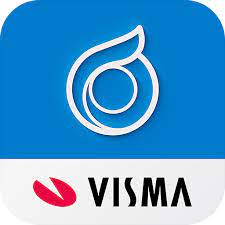 WhatsApp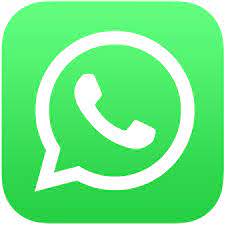 